COLLEGE OF ENGINEERING & TECHNOLOGY,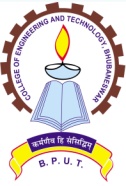 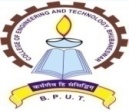                (AN AUTONOMOUS & CONSTITUENT COLLEGE OF BPUT, ODISHA)TECHNO CAMPUS, MAHALAXMI VIHARBHUBANESWAR-751029NAAC ‘A’Ref. No. 2168 /CET	     Date: 13/07/ 2018				         		Prof. P.K.Patra											PRINCIPALADMISSION NOTICE VACANT SEAT POSITION FOR2-YEAR MASTER OF SCIENCE (M.Sc.)PROGRAMME – 2018 AFTER 1ST PHASE ADMISSION ON DT. 13.07.2018Sd/-PRINCIPALSL. NO.NAME OF PROGRAMMESANCTIONED INTAKESEAT FILLED UP ON 13.07.2018SEAT VACANT12-Yr. M.Sc. inApplied Chemistry20150522-Yr. M.Sc. inApplied Physics20130732-Yr. M.Sc. in Mathematics & Computing201109